„Kiedy się śmieje dziecko,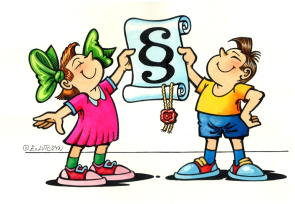 śmieje się cały świat…”Janusz KorczakRegulamin Szkolnego Konkursu plastycznego
„Prawa Dziecka oczami dzieci”

Organizator:Psychopedagog Zespołu Szkół w Nekli w ramach obchodów Ogólnopolskiego Dnia Praw Dziecka, który został ustanowiony przez Sejm na wniosek Rzecznika Praw Dziecka;
Cele konkursu:popularyzowanie i utrwalanie wiedzy z zakresu praw i obowiązków dziecka;zwiększenie wiedzy i świadomości dzieci o przynależnych im prawach i obowiązkach;rozbudzanie kreatywności;uświadomienie, że współczesna szkoła powinna być miejscem, w którym znane są       i szanowane prawa wszystkich ludzi;
Uczestnicy konkursu:Konkurs jest skierowany do uczniów klas II i III Zespołu Szkół w Nekli;
 Zasady udziału w konkursie:Udział w konkursie jest dobrowolny.Praca plastyczna powinna posiadać 1 autora.Praca powinna być wykonana samodzielnie przez Uczestnika konkursu.Jedna osoba może zgłosić na konkurs maksymalnie 1 pracę plastyczną.Uczestnik konkursu powinien dostarczyć pracę do psychopedagoga szkolnego.Każda praca powinna być z tyłu opisana według wzoru:Tytuł pracy, imię i nazwisko, wiek, nr telefonu kontaktowego oraz podpis rodzica /opiekuna prawnego.Zgłoszenie prac na konkurs oraz podpis rodzica/opiekuna prawnego uważane będzie za uznanie  warunków regulaminu, wyrażenie zgody na publikowanie danych osobowych  zgodnie z ustawą z dnia 28.08.1997 o ochronie danych osobowych (Dz. U. Nr 133 poz. 883) oraz przeniesienie praw autorskich w całości na rzecz Organizatorów.Organizator nie odsyła zgłoszonych prac.Wzięcie udziału w konkursie jest równoznaczne z akceptacją niniejszego regulaminu.Autor pracy oraz rodzic/opiekun prawny wyraża zgodę na nieodpłatne wykorzystywanie przez Organizatorów Konkursu oraz fundatora nagród pracy konkursowej w dowolnym czasie i formie dla celów promocji konkursu oraz                  w innych inicjatywach propagujących Prawa Dziecka.Terminarz:Konkurs rozpoczyna się 12 listopada 2019r a kończy 26 listopada 2019r.Rozstrzygnięcie konkursu i ocena prac nastąpi do 30 listopada 2019r.Wręczenie nagród zwycięzcom konkursu odbędzie się po uprzednim uzgodnieniu terminu.Kinga Weis